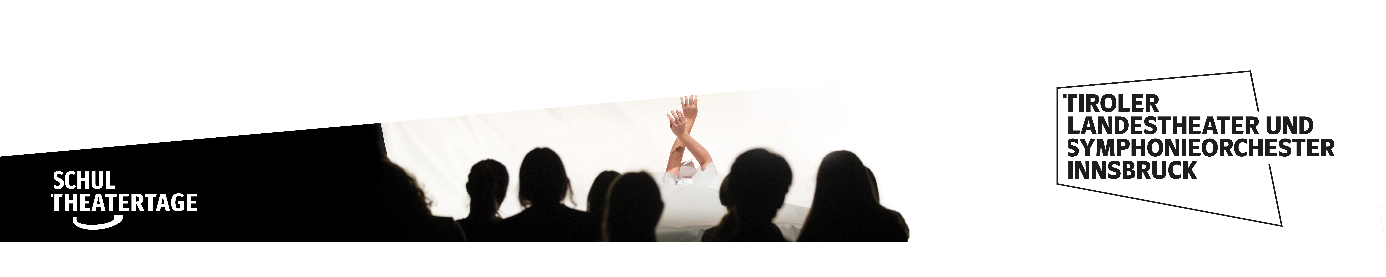 25. und 26. Mai 2020Anmeldeschluss: Freitag, 03. April 2020Bitte senden an:Tiroler Landestheater & Orchester GmbH Innsbruckz.H. Theresa KrismerRennweg 2, 6020 Innsbruckoder mailen an: t.krismer@landestheater.at Name der Gruppe: ___________________________________________________________________Anzahl der SpielerInnen: ______________________________________________________________SpielleiterIn: _______________________________________________________________________Adresse: ___________________________________________________________________________Telefon: _______________________________	E-Mail: _____________________________________Titel und kurze Beschreibung des Stückes:Spieldauer (max. 45 Minuten!):  _____________________Technische Anforderungen:Benötigte Requisiten:Sonstige Anmerkungen/ Wünsche:Wunschtermin (wird sofern möglich berücksichtigt):	Montag (25. Mai)	Dienstag (26. Mai)Datum:								Unterschrift:___________________						______________________